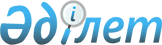 О внесении изменений и дополнений в приказ Министра здравоохранения Республики Казахстан от 29 августа 2019 года № ҚР ДСМ-117 "Об утверждении списка лекарственных средств, медицинских изделий в рамках гарантированного объема бесплатной медицинской помощи и в системе обязательного социального медицинского страхования, закупаемых у Единого дистрибьютора на 2020 год""Приказ Министра здравоохранения Республики Казахстан от 8 июня 2020 года № ҚР ДСМ-63/2020. Зарегистрирован в Министерстве юстиции Республики Казахстан 8 июня 2020 года № 20835
      В соответствии с подпунктом 68) пункта 1 статьи 7 Кодекса Республики Казахстан от 18 сентября 2009 года "О здоровье народа и системе здравоохранения" ПРИКАЗЫВАЮ:
      1. Внести в приказ Министра здравоохранения Республики Казахстан от 29 августа 2019 года № ҚР ДСМ-117 "Об утверждении списка лекарственных средств, медицинских изделий в рамках гарантированного объема бесплатной медицинской помощи и в системе обязательного социального медицинского страхования, закупаемых у Единого дистрибьютора на 2020 год" (зарегистрирован в Реестре государственной регистрации нормативных правовых актов под № 19309, опубликован 3 сентября 2019 года в Эталонном контрольном банке нормативных правовых актов Республики Казахстан) следующие изменения и дополнения:
      в списке лекарственных средств, медицинских изделий в рамках гарантированного объема бесплатной медицинской помощи и в системе обязательного социального медицинского страхования на амбулаторном и стационарном уровнях, подлежащих закупу у Единого дистрибьютора на 2020 год, утвержденном указанным приказом:
      строку, порядковый номер 141, изложить в следующей редакции:
      "
      строку, порядковый номер 247, изложить в следующей редакции:
      "
      строку, порядковый номер 335, изложить в следующей редакции:
      "
      строку, порядковый номер 358, изложить в следующей редакции:
      "
      строку, порядковый номер 511, изложить в следующей редакции:
      "
      строку, порядковый номер 785, изложить в следующей редакции:
      "
      в разделе Список лекарственных средств, медицинских изделий, подлежащих закупу у Единого дистрибьютора на 2020 год только для оказания медицинской помощи на амбулаторном уровне, утвержденном указанным приказом: 
      строку, порядковый номер 103, изложить в следующей редакции:
      "
      строку, порядковый номер 167, изложить в следующей редакции:
      "
      дополнить строками, порядковые номера 210, 211, 212, 213, 214, 215, 216, 217, 218, 219, 220, 221, 222, 223, 224, 225, 226, 227, 228, 229, 230, 231,232 следующего содержания:
      В разделе Список медицинских изделий в рамках гарантированного объема бесплатной медицинской помощи и в системе обязательного социального медицинского страхования на амбулаторном и стационарном уровнях, подлежащих закупу у Единого дистрибьютора на 2020 год:
      строку, порядковый номер 82, изложить в следующей редакции:
      "
      2. Департаменту лекарственного обеспечения и стандартизации Министерства здравоохранения Республики Казахстан в установленном законодательством Республики Казахстан порядке обеспечить:
      1) государственную регистрацию настоящего приказа в Министерстве юстиции Республики Казахстан;
      2) размещение настоящего приказа на интернет-ресурсе Министерства здравоохранения Республики Казахстан после его официального опубликования.
      3) в течение десяти рабочих дней после государственной регистрации настоящего приказа представление в Юридический департамент Министерства здравоохранения Республики Казахстан сведений об исполнении мероприятий, предусмотренных подпунктами 1) и 2) настоящего пункта.
      3. Контроль за исполнением настоящего приказа возложить на вице-министра здравоохранения Республики Казахстан Бюрабекову Л.В.
      4. Настоящий приказ вводится в действие по истечении десяти календарных дней после дня его первого официального опубликования.
					© 2012. РГП на ПХВ «Институт законодательства и правовой информации Республики Казахстан» Министерства юстиции Республики Казахстан
				
141
H02AB09
Гидрокортизон
суспензия (микрокристаллическая) для инъекций 2,5%, 5 мл
флакон
985,24";
247
J07BC
Инактивированная вакцина против гепатита А. Производство по выпуску вакцины преквалифицировано ВОЗ
суспензия для инъекций во флаконе 1 доза/0,5 мл
флакон/шприц-доза
5117,85";
335
J01XB01
Колистиметат натрия****
порошок для приготовления раствора для инъекций или инфузий 1 000 000 ЕД
флакон
5086,63";
358
N05AA02
Левомепромазин****
раствор для инъекций 25 мг/мл
ампула
158,96";
511
N02BE01
Парацетамол
суспензия для приема внутрь 250 мг/5 мл 100 мл
флакон
836,50";
785
L01XC21
Рамуцирумаб****
концентрат для приготовления раствора для инфузий 10 мг/мл 50мл
флакон
2 550 221,83";
103
С01DA02
Нитроглицерин****
таблетки подъязычные, 0,5 мг
таблетка
6,65";
167
A11CC01
Эргокальциферол****
раствор масляный для приема внутрь 0,125% 10мл
флакон
335,45";
210
J01CA04
Амоксициллин
таблетка/капсула 250 мг
таблетка/капсула
24,41
211
J01CA04
Амоксициллин
таблетка/капсула 500 мг
таблетка/капсула
52,62
212
Н04АА01
Глюкагон
лиофилизат для приготовления раствора для инъекций в комплекте с растворителем 1 мг
флакон
5640,58
213
L04AA36
Окрелизумаб
концентрат для приготовления раствора для инфузий 300мг/10 мл
флакон
1 564 102,80
214
L03АВ13
Пэгинтерферон бета-1а****
раствор для инъекций 125 мкг/0,5 мл
шприц-ручка
140 460,22
215
A16AB04
Агалзидаза бета
лиофилизат для приготовления концентрата для приготовления раствора для инфузий

35 мг
флакон
1 220 565,58
216
S01ED01
Тимолол
капли глазные 0,5% 5 мл
флакон-капельница
1350,65
217
S01EE01
Латанопрост
капли глазные 0,005%, 2,5 мл
флакон
1825,54
218
D07AA02
Гидрокортизон
мазь 1%
туба
200,86
219
D01AC01
Клотримазол
мазь/крем 1%
туба
268,13
220
D07AC13
Мометазон
крем 0,1%
туба
2128,96
221
D07AC13
Мометазон
мазь 0,1%
туба
2658,14
222
D10BA01
Изотретиноин
капсула 8 мг
капсула
273,58
223
D10BA01
Изотретиноин
капсула 16 мг
капсула
474,45
224
S01AE01
Офлоксацин
капли глазные 0,3%
флакон
1876,63
225
D07AC01
Бетаметазон
крем 0,05% 30 г
туба
1332,93
226
D07AC01
Бетаметазон
крем 0,05% 15 г
туба
978,16
227
D01AA01
Нистатин
гранулы для приготовления суспензии для местного применения 100 000 ЕД/мл 7,5 г/50 мл
флакон 
1309,00
228
M09AX03
Аталурен
гранулы для пероральной суспензии 125 мг
флакон
51836,94
229
M09AX03
Аталурен
гранулы для пероральной суспензии 250 мг
флакон
103396,87
230
M09AX03
Аталурен
гранулы для пероральной суспензии 1000 мг
флакон
410 442,65
231
A07EC02
Месалазин
таблетки, покрытые кишечнорастворимой оболочкой, с пролонгированным высвобождением, 1.2 г
таблетка
397,24
232 
R03AL01
Фенотерола гидробромид+ Ипратропия гидробромид
раствор для ингаляций 500 мкг/250 мкг/мл, 20 мл
флакон
1 358,81";
82
Комплект для ангиографии
1. чехол на инструментальный стол, размер 145*80 см - 1 шт.; 2. простыня для стола, размер 190*160 см - 1 шт.; 3. простыня для ангиографии, 2 отверстия, размер 300*180 - 1 шт.; 4. фиксатор для трубок, 2 отверстиями диаметром 1.6 см - 1 шт.; 5. салфетка впитывающая 21*23 см - 2 шт.; 6. лента операционная размер 50*10 см - 1 шт., плотность материала от 40 до 70 грамм/кв.м.
комплект
3 650,25".
      Министр здравоохранения
Республики Казахстан 

Е. Биртанов
